Бланка № АУ-1336_2024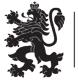 РЕПУБЛИКА БЪЛГАРИЯ						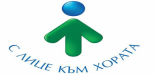 МИНИСТЕРСТВО НА ЗДРАВЕОПАЗВАНЕТОРЕГИОНАЛНА ЗДРАВНА ИНСПЕКЦИЯ – СОФИЙСКА ОБЛАСТ Гр. София, 1431, бул. Акад. Иван Гешов № 15	e-mail: rzi_so@rzi-sfo.bgТел. 02/807 87 00;  факс: 02/807 87 10		www.rzi-sfo.bgВх. № ……………………………….Гр. София,………………………… 20…. г.ДОДИРЕКТОРА НАРЗИ - СОФИЙСКА ОБЛАСТгр. Софиябул. „Акад. Иван Гешов” № 15З А Я В Л Е Н И Е       за прекратяване на издадено разрешение за съхранение и продажба на лекарствени продуктиот  _______________________________________________________________________________/наименование на лечебното заведение/Представлявано от––––––––––––––––––––––––––––––––––––––––––––––––––––––––––––––––––––––––––––––––– 					/трите имена на лекаря/лекаря по дентална медицина/с адрес на лечебното заведение гр./с ________________________________................................вписано в Регистъра на лечебните заведения за извънболнична помощ и хосписите .................с Рег.№............................, том................., партида...............адрес, телефон, факс, електронен адрес за връзка:.............................................................................................................................................................................................................................................................................Заявявам желание да бъде прекратено издаденото от Вас Разрешение за съхранение и         .. продажба на лекарствени продукти №......../...................г.на................................................................................................................................................./наименование на лечебното заведение/Представлявано от:..........................................................................................................................считано от..................................20.........г.................Припожения:-оригинал на издаденото от РЗИ разрешение за  съхранение и продажба на лекарствени продукти ;-нотариално заверено пълномощно за упълномощено лице /ако не се подава лично/.Заявявам, че желая да получавам документи, съобщения и индивидуалния административен Акт, който да бъде издаден по следния начин:□ На място в в РЗИ в звеното за административно обслужване или-чрез лицензиран пощенски оператор, или- по електовнен път на следния електронен адрес:.......................................,който позволява получаване на съобщение, съдържащо информация за изтегляне на съответния документ от информационна система за връчване, или на следния персонален профил, регистриран в информационна система за сигурно електронно връчване като модул на Единния портал за достъп до електронни административни услуги по смисъла на Закона за електронното управление: https://edelivery.egov.bg/, или -на следния мобилен или стационарен телефонен номер............................................., който позволява получаване на съобщение, съдържащо информация за изтегляне на съответния документ от информационна система за връчване или в случай че изтеглянето не е технически възможно, позволява изпращане от получателя на обратно кратко текстово съобщение, потвърждаващо получаването на съобщението, или-по факс на следния номер:................................................................................................................../вярното се огражда и се дописва необходимата информация при налично поле за това/Заявител:.........................................................................................................................                                                            /имена/Подпис: …………………………..	Дата: ……………………….год.Декларация за ползване на лични данниЗапознат съм с Политиката за прозрачност, обявена на интернет страницата на на РЗИ – Софийска област и ДАВАМ СВОЕТО СЪГЛАСИЕ за обработване на личните ми данни чрез компютърни и други системи, с цел осъществяване на законово регламентираните функции. Уведомен/а съм за целта и средствата за обработка на данните ми и сферата на ползването им, както и с правото ми на достъп до и на корекция на данните.Подпис на декларатор: .......................................                                     	               		                 дата: .......................... 20....г.